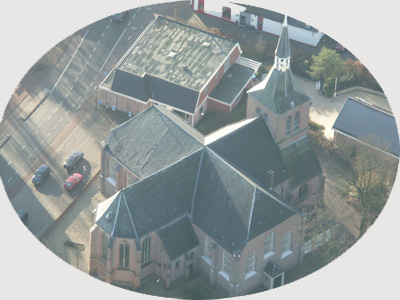 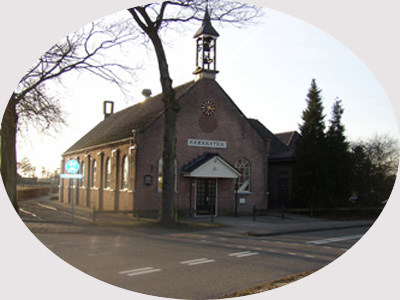 InhoudsopgaveTen geleide													Blz. 31. De Gemeente												Blz. 42. Eredienst													Blz. 73. Pastoraat													Blz. 124. Vorming en toerusting											Blz. 145. Apostolaat													Blz. 16.6. Jeugdwerk													Blz. 177. Diaconaat													Blz. 208. Organisatie													Blz. 219. Statistiek   wijkgemeente										Blz. 2310. Handreiking Generale Synode									Blz. 24Ten GeleideU hebt het nieuwe beleidsplan van wijkgemeente 1 van de hervormde gemeente te Oldebroek 2010-2015 in handen. Kerkordelijk is het voorschrift dat elke (wijk)gemeente om de vijf jaar een beleidsplan maakt. En het is heilzaam om op deze manier weer met extra aandacht te letten op de koers die het schip van de kerk vaart en moet varen. Voor zover het beleid van onze wijkgemeente hetzelfde blijft, vindt u in dit beleidsplan veel terug van het vorige beleidsplan. Voor zover er op punten wijzigingen aan de orde zijn, komt u ze in dit beleidsplan ook tegen. We kunnen hier meteen al zeggen, dat ons beleid als wijkgemeente in hoofdzaak hetzelfde blijft. Dat moet ook. We leven als kerk per slot van rekening bij het profetische woord dat zeer VAST is, en het verandert door de jaren heen niet dat we daarop acht moeten geven. (2 Petr. 1 : 19).Ondertussen leven we wel in de 21e eeuw. En we maken het ook als wijkgemeente mee, dat er sprake is van een teruggaand kerkelijk leven. De cijfers die u bij de statistiek van de wijkgemeente zult vinden liegen er niet om. Momenteel betekent het kleiner worden van de wijkgemeente niet, dat er wezenlijk moet worden ingegrepen in de opzet en organisatie van het gemeenteleven. Dat is mede te danken aan het feit dat we binnen onze wijkgemeente een trouw en zeer meelevend kader mogen hebben. Dat het gebed van Habbakuk: “Uw werk, o HEERE! behoud dat in het leven in het midden der jaren” (Hab. 3 : 2) ons gebed wel mag zijn, behoeft geen verder betoog. Laten we samen biddend bezig zijn rondom alle gemeentewerk, en met name rondom de prediking van het Woord. Als God ons een geopende deur geeft, hebben we toekomst. Persoonlijk en als wijkgemeente. Als Hij dat echter niet zou doen, is alles wat we ondernemen en proberen tevergeefs. In het besef van onze afhankelijkheid van Gods verdere leiding zien we de toekomst van de komende jaren en daarna tegemoet.Oldebroek, 2009/2010Namens de kerkenraad van wijkgemeente 1,Voorzitter: ds. A. de LangeScriba: oud.kerkr. E. van de Werfhorst1.  De Gemeente1.1 Preambule  convenantPREAMBULE BIJ HET BELEIDSPLAN VAN DE HERVORMDE WIJKGEMEENTE 1 TE OLDEBROEKop basis van het Convenant“ Intussen geloven wij, 
hoewel het nuttig en goed is dat die regeerders der Kerk zijn,  onder zich zekere ordinantie instellen en bevestigen tot onderhouding van het lichaam der Kerk, 
dat zij nochtans zich wel moeten wachten af te wijken van hetgeen ons Christus, onze enige Meester, geordineerd heeft.
En daarom verwerpen wij alle menselijke vonden, en alle wetten, die men zou willen invoeren, om God te dienen, en door deze de consciëntiën te binden en te dwingen, 
in wat manier het zou mogen zijn. 
Zo nemen wij dan alleen aan hetgeen dienstig is 
om eendrachtigheid en enigheid te voeden en te bewaren, 
en alles te onderhouden in de gehoorzaamheid Gods; 
waartoe geëist wordt de excommunicatie of de ban, die daar geschiedt naar den Woorde Gods, met hetgeen daaraan hangt.”(De Nederlandse geloofsbelijdenis, artikel 32)De Heilige Schrift is de enige bron en norm 
voor het kerkelijke leven.De gemeente weet zich gebonden aan 
de drie oecumenische symbolen van de Kerk 
en de drie formulieren van enigheid. 
Zij zal in leer en leven alles weerstaan wat dit belijden weerspreekt.- - - - - - - - - - - - - - - - - - - - - - - - - - - - - - - - - - - - - - - - - - - - - - - - - - - - - - - - - - - - - - - - - - - - - - - - - - - - - - - - - - - -© Classicale vergadering van AlblasserdamPreambule bij het Convenant op basis van beleidsplan. 
Het Convenant op basis van beleidsplan is vastgesteld door de classicale vergadering van Alblasserdam in de Nederlandse Hervormde Kerk, 13 maart 20031.2  ConvenantOnze Hervormde wijkgemeente kan geplaatst worden in de hervormd-gereformeerde modaliteit binnen de Protestantse Kerk in Nederland. Dat houdt ondermeer in dat binnen het gemeenteleven een centrale plaats wordt toegekend aan een schriftuurlijke en appellerende prediking in de beide zondagse erediensten en op de christelijke gedenkdagen. Daarbij geldt de Bijbel als het onfeilbare Woord van God, gezaghebbend voor leer en leven.In beide sacramenten, t.w. de viering van het heilig avondmaal en de bediening van de heilige doop belijdt en ervaart de gemeente de gemeenschap met Christus en met elkaar en de verbondstrouw van God.De gemeente belijdt het algemeen ongetwijfeld christelijk geloof zoals neergelegd in de drie algemene belijdenisgeschriften van de kerk, nl. de Apostolische Geloofsbelijdenis, de Geloofsbelijdenis van Nicea en de geloofsbelijdenis van Athanasius. De gemeente wil staan in de traditie van de reformatie en trouw zijn aan de belijdenis der vaderen. Zij acht zich dan ook gebonden aan de drie bijzondere belijdenisgeschriften van de kerk, de Drie Formulieren van Enigheid, nl. De Heidelbergse Catechismus, de Nederlandse Geloofsbelijdenis en de Dordtse Leerregels. De grondslag van onze gemeente kan onder geen beding worden gewijzigd door besluiten van meerdere ambtelijke vergaderingen van de kerk of van de overheid.De kerkenraad en de gemeente hebben deze grondslag en enkele concretiseringen daarvan verwoord en geven daarmee aan waarop zij de synode aanspreken en waarop zij door haar aangesproken willen en mogen worden.Als kerkenraad en gemeente belijden wij, met Gods hulp acht te geven op en vast te houden aan de zuivere prediking van het Evangelie, de zuivere bediening van de sacramenten, het bestraffen van de zonden, ons in alle dingen te richten naar het onfeilbaar Woord van God, waarbij wij alles wat hiermee in strijd is verwerpen.Als kerk, geboren uit de gereformeerde tak van de Reformatie, aanvaarden wij daarom niet zondermeer de Augsburgse Confessie, noch de Catechismus van Luther. Verder verwerpen wij de Konkordie van Leuenberg en de Barmen Thesen.Als kerkenraad en gemeente belijden wij dat de heilige doop een instelling is van Jezus Christus om ons en ons zaad Zijn verbond te verzegelen. Daarom behoren de kleine kinderen der gemeente als erfgenamen van het Rijk Gods gedoopt te wezen.Als kerkenraad en gemeente belijden wij dat het heilig avondmaal een instelling is van Jezus Christus, die Hij alleen heeft ingesteld voor Zijn gelovigen die in het midden der gemeente belijdenis des geloofs hebben afgelegd. Daarom vermanen wij alle ongelovigen en hen die zich met ergerlijke zonden besmet weten, zich van de tafel des Heeren te onthouden, zolang zij zich niet bekeren. Met Gods hulp zullen wij tegenstaan en weren allen die de heilige sacramenten misbruiken of verachten.Als kerkenraad en gemeente belijden wij dat tot ambtsdragers der gemeente – zowel ouderlingen als diakenen – door wettige verkiezing geroepen en bevestigd dienen te worden mannenbroeders, belijdende leden van de Nederlandse Hervormde Kerk en vervuld met de Heilige Geest.Als kerkenraad en gemeente belijden wij dat het huwelijk tussen man en vrouw een instelling van God is en als zodanig heilig gehouden dient te worden. Alternatieve samenlevingsvormen zijn onbijbels en daarom censuurabel. Daarom zal de kerkenraad op Bijbelse wijze tucht uitoefenen over hen die deze instelling van God ontkrachten.Als kerkenraad en gemeente belijden wij dat zodanige mannen als kandidaat tot de heilige dienst toegelaten en bevestigd dienen te worden, die, staande op de hierboven vermelde en verantwoorde grondslag, de kerk wensen te dienen met het Evangelie van Jezus Christus.Het is ons verlangen, dat geheel de kerk waarlijk belijdende kerk is, levend overeenkomstig Gods Woord en getuigenis, zodat aan haar geestelijk karakter geen afbreuk wordt gedaan door verwereldlijking.Staande op deze grondslag wensen wij in de kerk die God in ons vaderland geplant heeft, ons Nederlandse volk te dienen met het heilig Evangelie der genade Gods.2.0   Eredienst2.1 Grondgedachte De leiding van wijkgemeente 1 berust bij de kerkenraad, hierin komen de drie ambten bijeen.De Schrift wijst ons eenvoudig en helder aan, dat het ambt door de Heere Zelf is ingesteld. Hij gaf onder  het Oude Verbond profeten, priesters en koningen, om de dienst der verzoening uit te richten onder het door God verkoren en geroepen volk van Zijn verbond. Deze lijnen worden samen getrokken in Christus, de grote Ambtsdrager, en het hart van Zijn werk is de priesterlijke verzoening, waarom Hij ook de grote Profeet en eeuwige Koning is.Nu wil Hij Zich in het Nieuwe Verbond vertegenwoordigen laten door Zijn Woord en Zijn Geest, door de ambtelijke bedieningen. Deze bedieningen dienen de vergadering en instandhouding van Zijn Kerk en de komst van Zijn Koninkrijk in deze wereld. De Zoon van God vergadert uit  geheel het menselijk geslacht Zich een gemeente ten eeuwigen leven door Zijn Woord en Geest.  Waar deze gemeente tot stand komt, daar wordt zij kerk-der-prediking.  Aan de kerk is de prediking gegeven als een hoge opdracht van Godswege. De eerste opdracht is immers; ''Predik het Woord ''. 2.2  Wat willen we doenDe bediening van het Woord in het midden van onze wijkgemeente neemt in haar samenkomsten dan ook een brede plaats in. Het Woord maakt de dienst uit, in de prediking en liturgie. Alles wijst naar het centrum, waarin God zelf aan het Woord komt in de opening der Schriften. En wanneer de gemeente aan het woord komt, in de gemeentezang, is dat verkondiging van het Woord.  ( psalmen) 2.3 Wat doen wij nu?Het  is naar de Schrift en in overeenstemming met de orde van de kerk, dat bij de woordbediening de ambten functioneren. Aan de dienaar des Woords is opgedragen het Woord te prediken en de volle raad  Gods te verkondigen naar de mening des Geestes ( Marc. 16: 15), bezig te zijn in de herderlijke zorg en de catechese.Het ambt van de ouderlingen is, naast de predikant te waken over de gehele wijkgemeente, opzicht te houden over de leer en levenswandel van gemeente en prediker, alles wat tot opbouw van de gemeente nodig is zoals het bezoekwerk, de verzorging van de stoffelijke belangen van de gemeente, de geestelijke vorming van jongere en volwassen gemeenteleden.Christus wil, dat door de dienst van de diakenen, in de gemeente in Zijn Naam barmhartigheid wordt bewezen aan de lijdende naaste. Zijn priesterlijke bewogenheid moet de bewogenheid zijn van de diakenen, om hulp en barmhartigheid te bewijzen aan alle mensen, maar het meest aan de huisgenoten des geloofs (Gal. 6: 10 ). In de gemeente maar ook daarbuiten. In steunverlening aan allerlei werken van barmhartigheid en dienst der gerechtigheid, tot oprichting van armen en ontrechten. 2.4  Kerkdiensten:Tijdens de samenkomst van de gemeente in de eredienst bevinden we ons in de werkplaats van de Heilige Geest, waar God Zelf wil wonen en tot ons wil spreken door middel van Zijn Woord. Daarbij past een eerbiedige houding, die tot uiting komt in liturgie (= orde van dienst) en decorum (= het uiterlijk welgevoeglijke).Liturgie	Orde van de dienst:Votum en groetzingenvm: lezing  wet, nm: geloofsbelijdenis zingen gebedSchriftlezingdienst der offerrandenzingenpredikingzingen gebedzingenzegenDecorumHet bijzondere karakter van de eredienst komt ook tot uitdrukking in passende kleding en een verzorgd uiterlijk. Gemeenteleden worden geacht hierover vooraf na te denken in het licht van Gods Woord. Na overweging hiervan zij een ieder in zijn of haar gemoed verzekerd, zonder aan de ander aanstoot te geven of aanstoot te nemen. Van vrouwen die deelnemen aan de viering van het Heilig Avondmaal, kinderen ten doop houden wordt het op prijs gesteld dat zij met gedekt hoofd ter kerke komen. Hetzelfde geldt van vrouwen die Openbare Belijdenis des Geloofs afleggen. De kerkenraad staat bij de gebeden en is uniform zwart gekleed. Elke zondag vindt er een dienst plaats in beide kerken, op feestdagen, bij de   jaarwisseling, volgens een door het Ministerie op te maken rooster in overleg met de Algemene Kerkenraad (ord. 13-5-3). Het is de bedoeling dat de gemeente als geheel samenkomt om gezamenlijk te zingen zijn Woord te horen en elkanders noden aan de Heere voor te leggen. Er kan speciale aandacht worden geschonken aan bepaalde onderwerpen, eventueel gekoppeld aan een preekbespreking.Leerdienst.In de middagdiensten wordt, als de "eigen" predikant voorgaat, behoudens uitzonderingen zoals: in de advents- en lijdenstijd, gepreekt uit een der belijdenisgeschriften der kerk, te weten de Heidelbergse catechismus, de Nederlandse Geloofsbelijdenis en de Dordtse Leerregels. De belijdenis vat de grote daden van de drieenige God en de geloofsstukken, die de Schrift ons aanreikt, samen. De belijdenis bewaart ons voor eenzijdigheden.Ambtelijke aanwezigheid:Ouderlingen: elke dienst zijn er, naast de ouderling van dienst, minimaal drie ouderlingen aanwezig  volgens een rooster. Bij de bediening van het  Heilig  Avondmaal en de Heilige Doop  hebben de ouderlingen bij toerbeurt  dienst.Diakenen: in de Dorpskerk doen  er vier dienst, in de Maranathakerk doen er twee dienst, hiervoor stelt de diaconie een rooster samen. Overig:Wij  gebruiken de Bijbel in  de Statenvertaling, we volgen de ontwikkelingen rond de Herziening van de Statenvertaling. Als deze gereed is bepalen wij hoe we hier mee omgaan in de gemeente waarbij we tevens de Herziene formulieren in de overweging betrekken.Gebruikt worden de psalmen in de berijming van 1773 en de zgn. enige gezangen. Voor de dienst wordt een voorzang gezongen. De Psalmen zingen wij iso-ritmisch (op hele noten). We willen erop toezien dat het zingen met toewijding en eerbied geschiedt en dat het orgelspel de samenzang  dient en steunt.Afkondigingen geschieden door de predikant, de weekdiensten en activiteiten die incidenteel gebeuren worden afgekondigd. Overlijdensberichten van gemeenteleden uit onze wijk worden altijd gedaan in de eerste zondagse kerkdienst na het overlijden. De mededeling wordt gedaan direct na votum en groet waarna de gemeente een rouwpsalm zingt en de predikant zal de nabestaanden een plaats in de voorbede geven.Voorbede: wordt in de morgendienst gedaan.Eerste kerstdag morgendienst na de zegen zingen wij het Ere zij God.Met het oog op vragen vanuit de gemeente om op andere momenten rondom de eredienst vrije liederen te zingen willen we benadrukken dat het binnen het geheel van de hervormde gemeente te Oldebroek bij ons profiel behoort om een wijkgemeente te zijn die zich in de erediensten zoveel mogelijk houdt aan het zingen van de psalmen. We menen dat God ons de Psalmen als zangboek in Zijn Woord gegeven heeft en dat het ons in de gemeentezang tot bron mag en moet zijn. We zingen de Heere op deze manier Zijn eigen Woord toe. Verder achten we de psalmen van zo hoog geestelijk gehalte dat we begeren dat ze het merg van het gemeenteleven zijn en tevens de geestelijke bagage van jong en oud. Een liturgie met meer gezangen op bepaalde tijden is binnen onze hervormde gemeente te vinden in de andere wijkgemeente. Morgendienst na Koninginnedag na de zegen zingen wij het Wilhelmus.  Zondagmorgendienst na 31 oktober en de Hervormingsdienst (avonddienst) rond 31 oktober na de zegen zingen wij het Lutherlied.Diensten op verzoek van de mannenvereniging.(wintermaanden).Themadiensten met de school:Bid en dankdag v.m., in deze twee diensten wordt ritmisch gezongen. Themazondag  1 x per jaar Bij deze drie diensten zingen de kinderen na de zegen het themalied. 2.5 Sacramenten:Naast de bediening van het Woord is er ook de zichtbare verkondiging door middel van de Sacramenten. De bediening van de zichtbare tekenen en zegelen zijn hoogtepunten in het leven van onze wijkgemeente. Het heilige karakter van de Sacramenten is  voor de kerkenraad een overtuigende reden om ernst te maken met een van de onderdelen van het ambt, namelijk om er op toe te zien dat de Sacramenten in het midden der gemeente heilig gehouden worden, niet slechts bij het Heilig Avondmaal, maar ook bij de Heilige Doop.Doopdiensten:Volgens rooster afwisselend met wijk 2. Uitgangspunt is de Dorpskerk; op verzoek van de doopouders kan de bediening in de Maranathakerk plaats vinden. Voorafgaande aan de Heilige Doop vindt doopzitting plaats, waar de gehuwde ouders onderwezen worden in de leer van de Heilige Doop aan de hand van het doopformulier Aanwezig bij de doopzitting is de ouderling die dienst heeft bij de doopdienst OverdoopIngeval van overdoop is er zonder voorafgaande schuldbelijdenis tegenover (een deel van) de kerkenraad geen toegang tot het Heilig Avondmaal en tot lerende functies in de gemeente.Avondmaalsdiensten:In de erediensten wordt vier maal per jaar op zondag in de morgendienst het Heilig Avondmaal gevierd. De zondag voorafgaande aan de viering wordt voorbereiding op de viering gehouden en in de middag/avonddienst na de Avondmaalsviering vindt de dankzegging/ nabetrachting plaats. Naar de censura-morum-zitting gaat de ouderling die dienst heeft met de bediening van het Heilig Avondmaal.De Hullen: met de andere kerken geschiedt dit bij toerbeurt. Als wijk 1 aan de beurt is zijn, naast de predikant, aanwezig de ouderling en de diaken die dienst hebben met de bediening van het Heilig Avondmaal. 2.6 HuwelijksdienstenOp grond van Gods Woord wordt het huwelijk tussen man en vrouw als inzetting van God beleden en erkend. Deze inzetting van God dient heilig gehouden te worden. Voorafgaand aan de huwelijksdienst is er een huwelijksgesprek met het aanstaande bruidspaar, waar in ieder geval het huwelijksformulier wordt uiteengezet. Ook de invulling van de dag wordt ter sprake gebracht. Deze dient niet strijdig te zijn met het karakter van de huwelijksbevestiging en inzegening.de kerkenraad staat niet toe, een huwelijk van een bruidspaar dat eerst heeft samengewoond, kerkelijk te bevestigen wanneer het die dag  alleen maar gaat om de afronding van de proefperiode of de ''spaartijd''. De kerkenraad wijst samenwonen als alternatief voor de startperiode van het huwelijk af. Als predikant en kerkenraad dienen wij pastoraal met zo'n bruidspaar om te gaan. Bij het gesprek dient ons hart gedreven te worden door het verlangen het stel te redden van de verkeerde weg en te winnen voor de dienst des Heeren. De Schrift zegt dat degene die zijn overtreding bekent en laat barmhartigheid zal verkrijgen, Spr. 28 : 13. Als zij vanaf het gesprek uit elkaar gaan en daarmee openlijk naar hun familie en vrienden toe belijden dat zij een  verkeerde weg gegaan zijn, ligt de weg weer open. als regel overhandigt de ouderling van dienst namens de  kerkenraad de huwelijksbijbel. Na de dienst gaat het bruidspaar met de ouders naar de consistorie, waar de dienstdoende ouderling afsluit met gebed.in de dienst is het maken van foto, film en video niet toegestaan.Als er een verzoek komt voor bevestiging van een huwelijk van mensen die eerder een echtscheiding hebben meegemaakt, zal dit per geval bekeken worden.2.7 Rouwdiensten Rouwdiensten hebben niet het karakter van een eredienst, waarbij derhalve niet alle drie ambten vertegenwoordigd hoeven zijn. Het is gebruikelijk dat de wijkpredikant in rouwdiensten voorgaat. De verantwoordelijkheid voor de rouwdienst ligt bij de kerkenraad. Gewoonlijk sluit de wijkouderling de condoléance, en is aanwezig tijdens de rouwplechtigheid. De broodmaaltijd, die meestal op de rouwplechtigheid volgt, wordt door de ouderling met gebed  geopend en met Schriftlezing en gebed wordt afgesloten. Dit in overleg met de familie.Crematie: Ons Bijbelse uitgangspunt is dat wij onze overledenen begraven. Wij zaaien onze doden in de aarde in verwachting van de wederopstanding. In geval van een crematie zal de predikant op verzoek de rouwdienst leiden op een andere locatie dan het crematorium. Kerkenraad en predikant wonen de crematieplechtigheid zelf niet bij.2.8  AandachtspuntenDe kerkenraad ziet er op toe, dat de predikant voldoende tijd heeft voor de voorbereiding van de verkondiging van het Woord.De predikant kan, in goed overleg, taken delen met de andere ambtsdragers van de kerkenraad en de pastoraal medewerker3.  PASTORAAT3.1 GrondgedachtePastoraat is de herderlijke zorg die de opzieners over de gemeente moeten hebben. Het pastoraat vertrouwt aan ons toe de kudde van de grote Herder der schapen, draagt ons op die te hoeden en te weiden, toe te zien dat de schapen niet verstrooid of geroofd worden, roept ons het weggedrevene weder te brengen, het verlorene te zoeken, het gebrokene te helen, het zieke te sterken (Ez. 34).3.2 Wat willen we doenDe herderlijke zorg wordt vooral ter hand genomen door de predikant, de pastoraal medewerker en de ouderlingen. De predikant is verantwoordelijk voor het geheel van de gemeente, een ouderling is herder in zijn wijk. De ambtsdrager op (huis)bezoek is zielzorger Als zielzorgers hebben we bewogen te zijn met de maatschappelijke en lichamelijke noden van degenen, die de Heere aan onze zorgen toevertrouwde. Maar bovenal dienen wij hun geestelijke en eeuwige belangen op het oog te hebben.3.3 Wat doen we nuHuisbezoek: De gemeente is verdeeld in wijken, met voor iedere wijk een eigen wijkouderling. Uitgangspunt voor het huisbezoek is, dat alle in de wijk geregistreerde adressen eens in de twee jaar worden benaderd voor huisbezoek. Bezoek vindt plaats op afspraak in de periode oktober-maart. In de regel gaat de wijkouderling op huisbezoek met een andere ouderling/ diaken. Deelname van de kinderen aan het huisbezoek wordt op prijs gesteld en gestimuleerd.Iedere ouderling heeft een eigen wijk en maakt zelf afspraken.Er wordt afgesloten met schriftlezing en gebedSpecifieke vormen van pastorale zorg:Zorg voor de alleengaanden, gehuwden, bejaarden van 80 jaar en ouder, gehandicapten, zieken thuis of in het ziekenhuis, stervensbegeleiding en rouwdragendenAandacht voor concrete noden zoals: homofilie, incest, echtscheiding, psychische noden e.d.Rondom de Heilige Doop: na geboortebericht wordt door de predikant een bezoek gebracht. Door middel van de wijkouderling vindt er een pastoraal bezoek plaats bij de gehuwde doopouders thuis om met hen te spreken over het persoonlijk leven met de HEERE in verband met de aanstaande doopbediening.Herderlijke zorg met betrekking tot het Heilig Avondmaal: diegenen die voor het eerst aan het H.A.  hebben deelgenomen, worden door de  wijkouderling bezocht ter bemoedigingAandacht wordt gegeven aan  aanstaande bruidsparen door middel van een trouwgesprek en zo mogelijk deelname aan de huwelijkskring.De wijkouderling bezoekt van tijd tot tijd weduwen en weduwnaars en die alleen zijn komen te staan.Taak pastorale medewerker; hij zal o.a. voor zijn rekening nemen degenen, die uit het ziekenhuis terugkomen, weduwen en weduwnaars bezoeken, bejaarden en ander voorkomend bezoekwerk in overleg met de predikant.Crisispastoraat (stervensbegeleiding, psychische nood) behoort tot de taak van de predikant. In sommige gevallen moet doorverwezen worden naar professionele hulp. Daar waar het mogelijk en nuttig is, kunnen vertrouwenspersonen (gemeenteleden die daarvoor een P.P.H. cursus hebben gevolgd) ingeschakeld worden. Het inzetten en aansturen hiervan  gebeurt door de wijkpredikant.Ziekenhuispastoraat  gebeurt door de predikant en de pastorale medewerker. Na ontslag uit het ziekenhuis volgt er bezoek door de dominee en/of de pastoralemedewerker en de wijkouderling.Ouderenpastoraat: de dominee bezoekt de ouderen van 80 jaar en ouder. Ook krijgen zij bezoek die niet meer in de kerk en op de bejaardenmiddag kunnen komen. De andere bezoeken worden gedaan door de pastorale medewerker en de wijkouderling.Jongerenpastoraat: In goed overleg met de predikant, andere ambtsdragers en leidinggevenden zal de jeugdouderling eventueel met een te vormen pastoraal team extra zorg hebben voor de jeugd. Als contactpersoon zal hij signalen opvangen en bespreken b.v. over: - catechese - jeugdwerk - vrije tijdsbesteding van jongeren enz. maar vooral ook pastoraal bezig te zijn in de persoonlijke contacten.Consistorie-overleg:Op het Consistorie wordt naast aan het bespreken van de pastorale zorgen en noden binnen de gemeente door de predikant en de wijkouderlingen ook aandacht besteed aan de toerusting van de ouderlingen voor hun pastorale taak. Indien noodzakelijk bespreken we aan de orde gekomen zaken in de gehele kerkenraad. Waar de wijkouderlingen ieder hun eigen wijk onder hun pastorale zorg hebben, houdt de predikant herderlijk opzicht over het geheel van de gemeente. Vanuit de noden en vreugden van het pastoraat wordt de onmisbare voedingsbodem gelegd voor de pastorale zijde van de Woordverkondiging.Bezoek nieuw ingekomenenNieuw ingekomenen ontvangen bezoek van de wijkouderling. Zij krijgen van de scriba de gegevens voor dit bezoek en de Gemeentegids, die als eerste kennismaking en als wegwijzer in de gemeente mag dienen. Na dit bezoek wordt het adres eventueel doorgegeven aan de predikant om een nader kennismakingsbezoek af te leggen. 4.  VORMING EN TOERUSTING4.1 GrondgedachteDe Heilige Geest die het leven geeft, zorgt ook voor het geloof door het te versterken: krachtig te maken, te doen groeien, te verdiepen en meer vrijmoedigheid te geven. Daarvoor zijn middelen en mogelijkheden gegeven waar wij dankbaar gebruik van mogen maken.4.2  Mogelijkheden / middelenDe prediking van het Evangelie en van de Belijdenisgeschriften is het voornaamste middel tot toerusting van de gemeenteleden en haar ambtsdragers.Catechese: Een belangrijke tak van arbeid onder de jongeren van onze gemeente is de catechese. De catechese heeft tot inhoud met name Gods Woord en de belijdenis van de kerk. In de catechisatie mag de catecheet al lerend het Heil van God doorgeven. Zodat jongeren leren verstaan wie God is, wie de Heere Jezus is en wie zij zelf zijn voor Gods aangezicht in Zijn schepping. Het Woord is altijd de gids om Jezus te leren kennen en volgen. Het Woord moet daarbij in al zijn rijkdom aan het woord komen. Dit moet ook blijken in de onderwerpen, die niet alleen de geloofsleer van onze kerk raken, maar ook het leven van een christen. De catechese is niet alleen op het verstand gericht, maar op de hele catechisant, om hem te leren de Heere te dienen met hoofd, hart en hand. Daartoe is de werking van de Heilige Geest onmisbaar. Door de regelmaat en het bereik is de catechisatie belangrijk. Binnen de verantwoordelijkheid van de kerkenraad is het in de eerste plaats de taak van de predikant om de catechisatie te geven. Hij kan hierbij worden bijgestaan door een ambtsdrager. Het is een goede zaak de groepen niet te groot te maken teneinde het contact zo goed mogelijk te houden. Het streven is om tien lessen voor en tien lessen na de kerst te geven.Belijdeniscatechese. De belijdeniscatechisatie wordt door de predikant gegeven. Het streven is de openbare belijdenis te doen plaatsvinden op een zondag rond Pasen. In de prediking wordt opgeroepen tot het afleggen van belijdenis. Zij die te kennen geven zich te willen voorbereiden op het doen van openbare belijdenis volgen een seizoen lang (soms meer) specifieke catechese met een verdiepend en verbredend karakter vooral ten aanzien van persoonlijke levens- en geloofsvragen. Het gesprek hierover speelt een belangrijke rol hierin. In het voorjaar volgt een persoonlijk gesprek met de predikant waarin aan de orde komt of men daadwerkelijk wil overgaan tot het doen van belijdenis. Vlak voor de “belijdeniszondag” wordt dit voornemen aan de gemeente bekend gemaakt vanaf de kansel en in het kerkblad. Tevens heeft een delegatie van de kerkenraad op de laatste catecheseavond (aannemingsavond) de gelegenheid zich ervan te vergewissen dat geen verhindering bestaat tot het laten doen van openbare belijdenis na vragen naar en over het persoonlijk geloof van de catechisanten. Op deze avond worden catechisanten aangenomen als belijdend lidmaat van de gemeente met alle rechten en plichten hierbij behorend.Bezinningsavond Deze wordt op de donderdagavond voorafgaande aan de viering van het Heilig Avondmaal gehouden.Bijbelkringen. De Bijbelkring staat open voor alle gemeenteleden. Op de Bijbelkring wordt een bijbelgedeelte (meestal een Bijbelboek) behandeld. De Bijbelkring Maranatha wordt tijdens het winterwerk elke 2e donderdag van de maand in de grote zaal bij de Maranathakerk gehouden. De leiding van deze kring berust bij de predikant. Momenteel is er 1 huis-Bijbelkring  deze wordt bij gemeenteleden aan huis gehouden.Jongvolwassenkring. Bedoeld voor jongvolwassenen die niet meer naar de catechese gaan. Ook zij die geen belijdenis hebben gedaan zijn welkom. In het winterseizoen 1 maal per maand.Mannenvereniging. Komt eens per veertien dagen op woensdagavond bijeen. Nadat één van de leden een inleiding of een toelichting op een Bijbelgedeelte gegeven heeft wordt de stof door de aanwezigen besproken. Een eigen bestuur bewaakt de inhoud van de avonden.Vrouwenvereniging. Komt eens in de twee weken op dinsdagavond bijeen. De Bijbelstudie uit ‘’De Hervormde Vrouw’’ wordt door de aanwezigen besproken. Een eigen bestuur bewaakt de inhoud van de avonden.Huwelijkskring voor pasgetrouwden en aanstaande bruidsparen. Ze wordt in het voorjaar georganiseerd gedurende vier avonden en geleid door de wijkpredikant.Doopvervolgavonden. Onder leiding van de wijkpredikant wordt nagedacht over het jawoord van de ouders en over de invulling van de christelijke opvoedingJeugdwerk: zie hoofdstuk 6.Blijvende aandachtspunten De bezinning vanuit de Schrift tijdens kerkenraadsvergaderingen dient voortdurende aandacht te hebben.Belangrijk is aan de predikant en de pastoralemedewerker de mogelijkheid te geven tot vorming en toerusting. Bijvoorbeeld: bijwonen van de conferenties vanuit de Gereformeerde Bond, en vanuit de kerkorde van onze kerk tot studieverlof.Er is de mogelijkheid tot toerusting van ambtsdragers via de toerustingcursussen van de Interclassicale Commissie Vorming en toerusting.Het betrekken van belijdeniscatechisanten bij het werk in de gemeente door het aanbieden van diverse taken binnen de gemeente.Zorgdragen en stimuleren van deelname voor vorming en toerusting van leidinggevenden in het jeugdwerk5.  Apostolaat5.1  GrondgedachteOnder Apostolaat verstaan we onze roeping als gemeente met de apostolische boodschap, met het Evangelie van het koninkrijk van God, dat kwam in de persoon van Jezus Christus, in de wereld te staan.De Heere Jezus heeft Zijn kerk de opdracht meegegeven: “Gaat dan heen, onderwijst al de volken, dezelve dopende in de Naam des Vaders en des Zoons en des Heiligen Geestes'' en '' in Zijn naam gepredikt worden bekering en vergeving der zonden onder alle volken, beginnende van Jeruzalem''. In het Evangelie verschijnt Gods genade heilbrengend aan alle mensen. Het gaat om hun eeuwig heil. Zonder Christus zijn ze verloren. Christus is uniek en universeel: Hij is de enige Weg, de enige Naam. Door Zijn offer alleen is er heil, voor nu en voor eeuwig. De kerk heeft in de wereld een speciale roeping, namelijk dat volk en samenleving onder de genadige heerschappij van God worden gebracht.Ze geeft daar niet haar eigen mening ten beste, om ook wat invloed te hebben bij de politieke meningsvorming: zij weet zich geroepen 'Gods beloften en geboden voor alle machten en mensen te betuigen.’5.2  Wat willen we doenEvangelisatie:De leden van de cie uit onze wijkgemeente maken deel uit van de centrale evangelisatiecommissie.Tot hun taak behoort o.a.:-	Het evangelisatiewerk binnen onze wijkgemeente stimuleren en naar mogelijkheden zoeken om mensen te bereiken, die vervreemd of geheel vreemd van de kerk en de Bijbelse boodschap zijn.-	Oriëntatie op de mogelijkheid voor toerusting in evangelisatie.-	Zij maakt deel uit van de interkerkelijke evangelisatiecommissie, die evangelisatiebijeenkomsten verzorgt op landgoed '' t Loo ''. Tweemaandelijks wordt er een dienst verzorgd door wijk 1, die overeen komt met de identiteit van onze wijkgemeente.Zending:De leden van de cie uit onze wijkgemeente maken deel uit van de centrale zendingscommissie.Tot hun taak behoort o.a.:	-	werving van leden voor de G.Z.B.verkoop van de door de G.Z.B.  uitgegeven jaarkalender.het organiseren van een zendingsbijeenkomst voor onze wijkgemeente.Het onderhouden van contacten met de door onze gemeente gesteunde zendingsarbeiders.VBW: Een tweetal gemeenteleden uit onze wijkgemeente maakt deel uit van de stuurgroep. Dit is in een verkennende fase. We zullen dit evalueren en bezien of onze deelname permanent kan worden.6.  Jeugdwerk.6.1 Grondslag.De kerkenraad is verantwoordelijk voor het jeugdwerk binnen haar wijkgemeente. In al zijn jeugdwerk wil de kerkenraad zich laten leiden door de Heilige Schrift, het onfeilbare Woord van God, als bron en norm. Wat zijn uitwerking heeft gekregen in de belijdenisgeschriften waarin een bijzonder rijk verstaan van de Schrift is gegeven. Aan deze grondslag, die zowel de inhoud van het jeugdwerk als de organisatie, waarin dit jeugdwerk gestalte krijgt, bepaalt, willen wij het jeugdwerk toetsen. We moeten er voor waken, dat in ons jeugdwerk het Woord van God niet van zijn plaats verdrongen wordt. Alleen de Heilige Schrift kan ons, ouderen en jongeren, echt wijs maken en waarachtig heil schenken door het geloof in Jezus Christus, zie 2 Tim. 3: 16 en 17.6.2.  Opdracht.Vanuit de Bijbel:De Heere Jezus Christus Die Zelf de Goede Herder is. Hij is de grote herder van Zijn kudde Die ons voorging en ons roept, Hem daarin na te volgen, -Joh. 21: 15, ''Weid Mijn lammeren''.-Mark. 10 : 14, ''Laat de kinderkens tot Mij komen, en verhindert ze niet, want derzulken is het koninkrijk der hemelen''.Aan de kerk is opgedragen, mee te werken aan de vorming van de jeugd om deze te brengen tot haar plaats in de gemeente en haar de weg te wijzen in deze wereld.Het doel van het jeugdwerk is onder andere, de jongeren: -bewaren bij het Evangelie-in aanraking brengen met het Evangelie-leiding en bijstand geven.Hierin herkennen we 3 kernfuncties:Pastoraat	-	Diaconaat		-	Apostolaat6.3  Wat willen we doen.1. Pastorale zorgIn ons jeugdwerk willen we bereiken dat jongeren:	-	bij een gesprek rond de open Bijbel herderlijke zorg ontvangen, samen luisteren naar de Goede Herder en naar elkaar. -	samen nadenken over allerlei vragen van geloof en ethiek in het licht van de Bijbel.-	een ruimte treffen voor ontmoeting en gesprek, waarbij zij positieve contacten kunnen leggen, om zo een stukje gemeenschap te beleven.-	bewaard blijven bij onze gemeente.2. Diaconale handreiking.Mogelijkheden in ons jeugdwerk:-	Jongeren vormen zodat zij oog krijgen voor de noden van anderen en toerusting ontvangen om de naaste te helpen.-	Diakenen kunnen jongeren inschakelen bij diaconale activiteiten.-	via diaconale acties de jongeren vroeg leren, dat ze van het geven van tijd aan anderen ook zelf rijker worden.3. Apostolaire taak.Het bereiken van de jeugd, die van de kerk is vervreemd, en hen die nog nooit van het Evangelie hebben gehoord.In ons jeugdwerk willen we:-	jongeren leren te praten over wat geloven  voor hen betekent.-	via club en zondagsschool mogelijkheden bieden  aan kinderen die thuis weinig of niets van God horen.6.4. Verantwoordelijkheid:De kerkorde geeft aan dat "de verantwoordelijkheid voor de wijze waarop het werk met en ten behoeve van de jeugd wordt verricht, berust bij de kerkenraad" (ord. 9.IV.6.5) De kerkenraad geeft uiting aan zijn verantwoordelijkheid voor dit deel van (het werk in) de gemeente door een van de ouderlingen (de jeugdouderling) geheel vrij te stellen voor het jeugdwerk. Daarbij laat de kerkenraad zich bijstaan door een commissie voor het jeugdwerk.(WJC) De jeugdouderling is de centrale verbinding tussen jeugd en kerkenraad, maar de kerkenraad als geheel is verantwoordelijk voor het overdragen van de schatten van de Heilige Schrift en de gereformeerde belijdenis. Dit vraagt ook om daadwerkelijk contact met jongeren en kennis van hun leefwereld.6.5  LeidingAls er een vacature van clubleiding is, kunnen de andere leidinggevenden en de kerkenraad namen noemen. De kerkenraad benoemt iemand, rekening houdend met de gaven van elk gemeentelid en zijn of haar betrokkenheid bij de gemeente. Bij het zoeken door de jeugdouderling van nieuwe clubleiders wordt een bezoek gebracht aan kandidaten, waarbij in elk geval de volgende punten worden doorgesproken:doel en inhoud van het jeugdwerk;de vormgeving ervan in onze wijkgemeente, ook in relatie tot de identiteit;de verantwoordelijkheden van leiding, jeugdraad en kerkenraad/jeugdouderling;wat verwacht wordt aan toewijding en inspanning van leidinggevenden:Er mag dankbaarheid zijn als gemeenteleden bereid zijn met dit werk mee te doen. Daarbij beseffen we dat dit werk de kinderen en jongeren van de gemeente betreft en het dan ook gaat om werk met een hoge doelstelling, werk in Gods Koninkrijk.De WJC heeft hierbij een taak (signaleren en organiseren). Jaarlijks vindt er met de leiding van een club (indien gewenst: met individuele leidinggevenden) een evaluatie plaats, meestal door de jeugdouderling.Clubs en verenigingen:Jongerengesprekskring Sela 		 	Eens per drie weken op de zondagavondTienergesprekskring Merab				Eens per drie weken op de zondagavondOpen Jeugdwerk (OJW) ’t Loo 			Elke zaterdagavondOpen Tienerwerk (OTW) ’t Loo ‘.Com’  		Elke vrijdagavondLeden wijkjeugdcommissie:J. Wolf			Jeugdouderling (voorzitter), afgevaardigde namens MerabG. Bakker		Jeugddiaken (notulist), afgevaardigde namens SelaH. Doornewaard	Afgevaardigde namens Open Jeugdwerk ’t Loo, penningmeesterJ. Morren		Afgevaardigde namens Open Tienerwerk ’t Loo ‘.Com’6.7  Werkvormen.Bij alle activiteiten die ontplooid worden moet het Woord van God centraal staan.De kerkenraad is van mening dat de vormgeving niet onbelangrijk is.Bij de Bijbelse boodschap past een bepaalde vormgeving. Niet elke vorm kan gebruikt worden om de Bijbelse boodschap door te geven. De middelen die we gebruiken moeten de ernst en de majesteit van de Bijbelse boodschap weerspiegelen.A.	Wij wijzen als middel om de Bijbelse boodschap weer te geven elke vorm van toneel en creatieve verwerking door een speelgroep af. Ook films over het leven van Jezus en het optreden van gospelgroepen.b. Video-DVD apparatuur:	- uitsluitend met een voorlichtende en educatieve functie.- gebruik ter ontspanning wijzen wij af als het de zondag betreft.c.  Ontspanning:		- activiteiten die Bijbels te verantwoorden zijn.- programma 's vooraf naar de kerkenraadd	Jeugdkampen: ingeval dat de zondag erbij betrokken wordt.-	bij de keuze van de bestemming zal rekening gehouden worden met het zondags twee maal kunnen opgaan onder de verkondiging van Gods Woord, zoals voorgestaan wordt door onze wijk.-	bij de invulling van het programma zal de heiliging van de zondag geëerbiedigd worden.  ( te denken valt bijvoorbeeld aan zaken als barbecue en zeskamp, die niet op zondag gehouden worden)f.	Bij het jeugdwerk wordt de  Bijbel in de  (herziene) Statenvertaling  gehanteerd. Als hulpdiensten kunnen andere vertalingen erbij gebruikt worden.7.  Diaconaat7.1  GrondgedachteDe Heere Jezus Christus heeft Zijn verblijf op de aarde en Zijn roeping, die Hij moest vervullen, gekenmerkt door het woord dienen, waarmee in de kerk  één van de  ambten genoemd wordt.In Lucas 22: 27 staat: '' maar Ik ben in het midden van u, als één, die dient.''Voor het woord dienen gebruikt de Heere ''diakonein'', waarvan ons woord diaken is afgeleid.Het ambt van diaken is dan ook te onderbouwen vanuit Christus en Zijn leven. Hoe dichter naar de kern van Jezus' eigen roeping, hoe meer het woord dienen klinkt als typering van Zijn werk. Jezus Christus is de barmhartige Hogepriester.Aan de gemeente is de diaconale opdracht in  kerk en wereld verleend, zij is in al haar geledingen geroepen tot de dienst der barmhartigheid.  In de kracht van de Heilige Geest mag de gemeente haar diaconale roeping vormgeven.De kerkenraad wil in haar roeping in pastoraat en diaconaat, ieder voor zich en tezamen,  steeds gericht zijn op de apostolische opdracht van de gemeente, namelijk de verbreiding van het Evangelie.Zoals de verkondiging van het Evangelie van het Koninkrijk van God op de wereld gericht is om het leven te richten naar Gods geboden en beloften, zo is ook het diaconaat op de wereld gericht om daarin de barmhartigheid van Christus en de gerechtigheid van het Koninkrijk Gods gestalte te geven.De diakenen worden geroepen, niet alleen  met uiterlijke giften, maar ook met troostelijke redenen uit het Woord van God aan de armen en ellendigen hulp te bewijzen ( formulier van bevestiging)Diaconaat betekent: de materiële nood lenigen, maar in onlosmakelijk verband met het geestelijke.  Woord en daad moeten onafscheidelijk samen gaan.De Bijbel leert ons om wel te doen aan alle mensen, allermeest aan de huisgenoten des geloofs, maar ook als een teken van Gods liefde in deze wereld aan alle mensen. 7.2 aandachtspuntendiaconaal huisbezoek bij bijzondere omstandigheden (overlijden,optreden invaliditeit, bijzondere gezinsproblemen), al dan niet gecombineerd met dat van de ouderling, om te bezien of diaconale hulp in enigerlei vorm gewenst is.7.2 BeleidZie beleidsplan van de centrale diaconie.8.0  Organisatie8.1 De kerkenraad Predikant,                  Ds. A. de Lange          6-3-1960              	 14-08-2005			                                                      	bev.          	 herb.		Aftredend	*Niet herkiesbaarOuderlingen,   A. Grootkarzijn         	06-08-‘33             	2005          	2008		2011*R. van de Vegte         13-10-‘34              	2008         			2011       	H. van ’t Hof		25-03- 48		2010				2013J. Morren                 	06-06-‘51              	2006           	2010		2013*G. van de Weg	26-10-‘57		2007				2011            J. van Wijnen		25-10-‘61		2010				2013J. Jonker          	28-02-‘77	           	2008           	              	2011Ouderlingen kerkrentmeester    G. J. Prins		09-07-‘39		2010				2013G.J. Wolf                 	 30-10-‘50               	2004           	2008		2011*           Jeugdouderling J. Wolf			05-07-‘59 		2006		2010		2013*Diakenen,R. van Loo		12-02-‘80		2007				2011 E.van Oene		01-08-‘56·		2010 				2013B. van Loo 		16-07-‘51 ·		2004 		2008		2011*H. van Olst 		28-05-‘59 ·		2004 		2010		2013*G. Bakker 		15-10-‘75 		2004 		2008		2011*GJ. Nagelhout             25-05-‘46                  	2005           	2008		2011*H.E.A. van de Wetering  27-06-‘73                  	2010          			2013Lidmaat kerkrentmeester   E. Nagelholt					2006		2010		2013*8.2 AfgevaardigdenNaar de a.k:                   primus                          	 secundus                    tertius- predikant 		ds. A. de Lange             	J.Jonker		??- ouderling 2.              J. Morren			J. Wolf			??- kerkrentmeester      	G.J. Wolf			G.J. Prins		- diaken                      H. van Olst		 	B. van Loo		??- diaken		R. van Loo			G. Bakker		G.J. NagelhoutNaar de classis:- ouderling		J. Jonker			??- diaken                     	R. van Loo			??8.3 Centrale commissies:De leden van deze kerkenraadscommissies worden benoemd door de wijkkerkenraad  uit  leden van de wijkgemeente.- jeugdwerk,    kerkenraadsleden:                 J. Wolf , jeugdouderling                                                                        G. Bakker, jeugddiaken - evangelisatiecommissie           kerkenraadsleden:        	B. van Loo                    lidmaten: 		1.       	G. Klock-ten Hove    		2.     	     		3.       	J. Morren     		4.       	G. Wensink- zendingscommissie.       kerkenraadslid:              		          lidmaten:              	1.       H. van Olst         	2.       J. Morren          	3.       D. Fobbe          	4.      B. de Groot          	5.      C. Fijn-Jansen	   G. van de Linde 8.4  Vergaderen en stemmen*	De kerkenraad vergadert in de regel eens per vijf weken.*	Tenzij de vergadering anders besluit wordt over zaken mondeling gestemd.*	Stemming over personen geschiedt in de regel schriftelijk.*	voor een beslissing is de volstrekte meerderheid van de uitgebrachte stemmen nodig waarbij blanco stemmen niet meetellen.*	Bij stemming over zaken is elk lid van de kerkenraad verplicht zijn stem voor of tegen uit te brengen, tenzij hij door de vergadering van deze plicht wordt ontslagen. Bij telling der stemmen geldt dit lid als ware hij niet aanwezig.8.5  Verkiezingen-	De bevoegdheid tot de verkiezing van ouderlingen en diakenen berust bij de tot stemmen bevoegde lidmaten van onze wijkgemeente. -	Om de zes jaren vindt de zesjaarlijkse stemming plaats. Daarbij kiezen de lidmaten de wijze van verkiezing van ouderlingen en diakenen.-	In onze wijk vindt de verkiezing plaats op voordracht van de kerkenraad.-	Alle kerkenraadsleden worden verkozen op de wijze zoals de wijkgemeente heeft bepaald.9.0    Statistiek  Wijkgemeente 1    d.d.  29 – 08 - 2009Pastorale eenheden		:	462			Belijdende leden		:	357Aantal gehuwden		:	557   Weduwen			:	72Weduwnaars			:	19Gescheiden			:	19								Aantal mannen		:	550	Aantal vrouwen		:	520Opbouw Leeftijden:00  - 09	:		78	=	7,29	%	10  - 19	:		106	=	9,91	%20  - 29	:		160	=	14,95	%30  - 39	:		119	=	11,12	%40  - 49	:		160	=	14,95	%50  - 59	:		170	=	15,89	%60  - 69	:		121	=	11,31	%		70  - 79	:		87	=	8,13	%80 en ouder:	  	69	=	6,45	%10.0   Handreiking van de Generale SynodeVerklaring Als kerkenraad van de hervormde gemeente weten we ons door onze Nederlandse Hervormde Kerk gebracht op een weg die wij niet hebben begeerd en waarover wij in het geweten bezwaard zijn.Wij erkennen dat wij delen in de schuld van onze kerk. Gedachtig aan het woord van de apostel: 'indien wij ontrouw zijn, Hij blijft getrouw' (2 Tim. 2:13) weten wij ons echter, zelf levend van Gods trouw, verschuldigd binnen de kerk trouw te zijn aan de roeping waarmee de Koning der Kerk, Jezus Christus ons geroepen heeft.Met de kerk belijden wij dat 'Christus een eeuwig Koning is, die zonder onderdanen niet zijn kan' (art. 27 Ned. Geloofsbelijdenis) en dat Hij Zijn kerk bewaart. Daarom beloven wij dat wij ons in gehoorzaamheid zullen onderwerpen aan het juk van Christus. Wij begeren ons te houden aan de verkondiging van Zijn Evangelie, de sacramenten te bedienen naar Zijn inzetting en de kerkelijke tucht te oefenen om elkaar te bewaren bij Zijn ontferming.Wij beloven ons te houden aan het betrouwbaar Woord van God en alle dingen te verwerpen die daar tegen zijn, houdende Jezus Christus voor het enige Hoofd. Als wij zo als gemeente - met vreze en beven - onze plaats innemen binnen het geheel van de verenigde kerk, verklaren wij ons gebonden te weten aan de gereformeerde belijdenis. Met Gods hulp zullen wij weerspreken en weren al wat met dit belijden in strijd is. Bij de inrichting van het leven der gemeente zullen wij ons houden aan de instellingen die met deze belijdenis overeenstemmen.In de gemeente zal de nodiging tot het Heilig Avondmaal en de roeping tot het ambt uitgaan naar hen die tot de openbare belijdenis des geloofs zijn gekomen. In de gemeente zal geen andere levensverbintenis worden ingezegend dan een huwelijk van man en vrouw dat wettig voor de overheid is gesloten.Omdat wij ons schuldig weten onze gaven 'ten nutte en ter zaligheid der andere lidmaten gewillig en met vreugde aan te wenden' (antw. 55 Heid. Cat.) zullen wij de kerk en elkaar blijven oproepen om - in overeenstemming met de gereformeerde belijdenisgeschriften van de kerk - de weg van gehoorzaamheid aan God en Zijn Woord te gaan. De kerkenraad van de hervormde Wijkgemeente 1  te  Oldebroekpreses						scribaDs. W.H.Th. Moehn, consulent		Oud. J. van Wijnendatum: 2 juni  2004BELEIDSPLANHervormde wijkgemeente 1Oldebroek